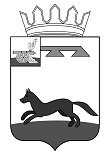 АДМИНИСТРАЦИЯ  МУНИЦИПАЛЬНОГО ОБРАЗОВАНИЯ«ХИСЛАВИЧСКИЙ РАЙОН» СМОЛЕНСКОЙ ОБЛАСТИП О С Т А Н О В Л Е Н И ЕПРОЕКТ от 26 марта  2021 г. № Об утверждении Порядка уведомления собственника жилого помещения (уполномоченного им лица) о времени и месте заседания межведомственной комиссии Администрации  муниципального образования «Хиславичский район» Смоленской области по вопросам оценки и обследование помещения, в целях признания его жилым помещением, жилого помещения пригодным (непригодным) для проживания граждан, а также  многоквартирного дома в целях  признания его аварийным и подлежащим сносу или реконструкции, в том числе получившего повреждения в результате  чрезвычайной ситуацииВ соответствии с пунктом 7 Положения о признании помещения жилым помещением, жилого помещения непригодным для проживания, многоквартирного дома аварийным и подлежащим сносу или реконструкции, садового дома жилым домом и жилого дома садовым домом, утвержденного постановлением Правительства Российской Федерации от 28.01.2006 № 47 Администрация муниципального образования «Хиславичский район» Смоленской области п о с т а н о в л я е т:1. Утвердить прилагаемый Порядок уведомления собственника жилого помещения (уполномоченного им лица) о времени и месте заседания межведомственной комиссии по вопросам оценки и обследование помещения, в целях признания его жилым помещением, жилого помещения пригодным (непригодным) для проживания граждан, а также  многоквартирного дома в целях  признания его аварийным и подлежащим сносу или реконструкции,  в том числе получившего повреждения в результате  чрезвычайной ситуации.2. Настоящее постановление разместить на официальном сайте Администрации муниципального образования «Хиславичский район» Смоленской области в информационно-телекоммуникационной сети «Интернет».3. Контроль за исполнением настоящего постановления возложить на заместителя Главы муниципального образования «Хиславичский район» Смоленской области  В.И. Златарева. Глава муниципального образования «Хиславичский район»Смоленской области                                                                                   А.В. ЗагребаевУтвержден постановлением Администрации  муниципального образования «Хиславичский район» Смоленской областиот «     »             2021г. №  
ПОРЯДОКуведомления собственники жилого помещения (уполномоченного им лица) о времени и месте заседания межведомственной комиссии Администрации  муниципального образования «Хиславичский район» Смоленской области по вопросам оценки и обследование помещения признания его жилым помещением, жилого помещения пригодным (непригодным) для проживания граждан, а также  многоквартирного дома в целях  признания его аварийным и подлежащим сносу или реконструкции, в том числе получившего повреждения в результате  чрезвычайной ситуации1. Собственнику жилого помещения (уполномоченному им лицу), расположенного на территории муниципального образования Хиславичского городского поселения Хиславичского района Смоленской области , обратившемуся в межведомственную комиссию Администрации муниципального образования "Хиславичский район» Смоленской области по вопросам оценки и обследование помещения признания его жилым помещением, жилого помещения пригодным (непригодным) для проживания граждан, а также  многоквартирного дома в целях  признания его аварийным и подлежащим сносу или реконструкции, в том числе получившего повреждения в результате  чрезвычайной ситуации вручается письменное уведомление о времени и месте заседания межведомственной комиссии согласно приложению к настоящему Порядку.2. Уведомление составляется в двух экземплярах идентичного содержания, которые подписываются председателем межведомственной комиссии.3. Уведомление должно содержать информацию о дате, времени и месте заседания межведомственной комиссии.4. Уведомление о времени и месте заседания межведомственной комиссии вручается собственнику жилого помещения (уполномоченному им лицу) не позднее чем за десять календарных дней до дня заседания межведомственной комиссии либо направляется одним из нижеперечисленных способов:а) направление заказного письма с уведомлением о вручении по почте по адресу, указанному заявителем в обращении;б) направление электронного документа на адрес электронной почты, с которого поступило обращение.5. Собственник жилого помещения (уполномоченное им лицо) считается получившим уведомление надлежащим образом при наличии:а) почтового уведомления о вручении уведомления по направленному адресу;б) подписи собственника жилого помещения (уполномоченного им лица) на копии уведомления при вручении уведомления под расписку;в) зафиксированного организацией почтовой связи отказа собственника жилого помещения (уполномоченного им лица) в получении уведомления;г) информации организации почтовой связи о невручении уведомления в связи с отсутствием адресата по указанному адресу.6. Второй экземпляр уведомления приобщается к материалам работы межведомственной комиссии.Приложениек Порядку уведомлениясобственника жилого помещения(уполномоченного им лица)о времени и месте заседаниямежведомственной комиссиипо вопросам оценки и обследование                                                                      помещения признания его жилым помещением, жилого помещения пригодным (непригодным) для проживания граждан, а также  многоквартирного дома в целях  признания его аварийным и подлежащим сносу или реконструкции,.УВЕДОМЛЕНИЕВ соответствии с пунктом 7 Положения о признании помещения жилым помещением, жилого помещения непригодным для проживания, многоквартирного дома аварийным и подлежащим сносу или реконструкции, садового дома жилым домом и жилого дома садовым домом, утвержденного постановлением Правительства Российской Федерации от 28.01.2006 N 47, уведомляем Вас о том, что заседание межведомственной комиссии Администрации муниципального образования «Хиславичский район" по вопросам оценки и обследование помещения признания его жилым помещением, жилого помещения пригодным (непригодным) для проживания граждан, а также  многоквартирного дома в целях  признания его аварийным и подлежащим сносу или реконструкции, будет проведено "___" ___________2021года с _____.____ часов в отделе строительства, архитектуры и ЖКХ  Администрации муниципального образования "Хиславичский район" по адресу: 216620 Смоленская область, п. Хиславичи ул. Советская д.23.Вы привлекаетесь к работе в комиссии с правом совещательного голоса."__" _______________ 2021 года__________________________________     (фамилия, имя, отчество)__________________________________     (адрес)